LAVORI ESTIVI ITALIANO                Classe 1ASU                   A.S. 2017/2018Svolgi per le vacanze i seguenti temi, segui le indicazioni delle tracce propostee rispetta le regole dei testi descrittivi-narrativi studiati durante l’anno:Traccia n.1Hai assistito, non volendo, a un delitto nel reparto alimentari di un grande supermercato molto affollato (mancano pochi giorni a Natale) ma sei riuscito, per pochi secondi, a vedere l’assassino in faccia…racconta a un agente di polizia, alcune ore dopo i fatti, la dinamica del delitto descrivendo con particolare attenzione l’ambiente nel quale si è svolto (spazio, oggetti, persone, colori, odori).traccia un idenkit dell’assassino in cui siano presenti in ordine sparso: dati essenziali relativi al volto, al vestiario, alla figura fisica, al modo di muoversi, alla voce.esprimi un tuo giudizio sulla scena a cui hai assistito (comprese le eventuali sensazioni provate nel corso dell’azione)N.B: Tieni presente, nello svolgere i punti a) e b), la tua posizione nel contesto; mantieni, nell’esposizione, un taglio oggettivo e evita di utilizzare la funzione emotiva.Traccia n.2Mentre scendevi con un tuo amico da un treno affollato, in una grande stazione, hai assistito alla seguente scena: una signora anziana chiede dalla banchina al tuo amico che si trova in quel momento sulla piattaforma del treno di passarle una valigia piuttosto pesante. Il tuo amico appoggia la propria valigetta (che contiene un computer portatile) e si dispone ad aiutare l’anziana signora ma proprio in quel momento uno sconosciuto, sbucato all’improvviso dal vagone, si impadronisce della valigetta e scappa.racconta a un agente di polizia, pochi minuti dopo i fatti, la dinamica del furto descrivendo con particolare attenzione l’ambiente nel quale si è svolto (spazio, oggetti, persone, colori, odori).traccia un ritratto dei personaggi coinvolti in cui siano presenti in ordine sparso: dati essenziali relativi al volto, al vestiario, alla figura fisica, al modo di muoversi, alla voce.esprimi un tuo giudizio sulla scena a cui hai assistito (comprese le eventuali sensazioni provate nel corso dell’azione)SVOLGI I SEGUENTI TEMI (SOLO 2- a scelta- per coloro che non avranno il debito formativo, per gli altri compresi quelli con il consolidamento tutte le tracce proposte)1. Le fiabe non insegnano ai bambini che i draghi esistono, loro lo sanno già che esistono. Le fiabe insegnano ai bambini che i draghi si possono sconfiggere. (G. K. Chesterton)2. Due cose mi hanno sempre sorpreso: l'intelligenza degli animali e la bestialità degli uomini. (Tristan Bernard)3. Lo smartphone ci ha semplificato la vita? Internet ci rende stupidi? 4. In una società che spinge sempre di più verso la velocità ha ancora senso fermarsi a riflettereGrammaticaEsercizi di grammatica online su “Scuola e dintorni”(Verbo e complementi)Leggi i seguenti libri e fai una scheda e uncommento personale a ciò che hai letto:-Buzzati D., Il segreto del Bosco Vecchio, ed. Mondadori-Stevenson  R.L ,Dottor Jekyll e Mister Hyde, ed. scelta-A. Baricco, Smith and Wesson, Feltrinelli 2014NON OBBLIGATORIO, MA CONSIGLIATO: J. Conrad , Cuore di tenebra, Feltrinelli.NOTE : I libri di lettura sono obbligatori per tutti. Busto Arsizio, 04/06/2018Prof.ssa Celano Elsa                                                   Alunni rappresentanti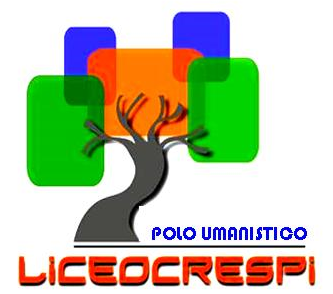 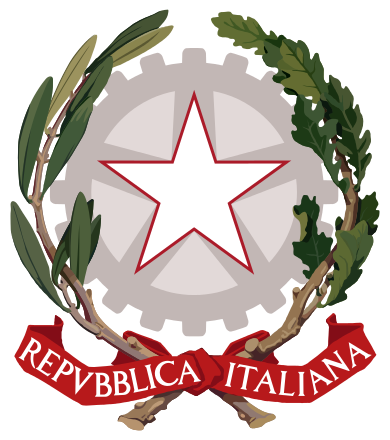 ISTITUTO DI ISTRUZIONE SECONDARIA“DANIELE CRESPI”Liceo Internazionale Classico e  Linguistico VAPC02701RLiceo delle Scienze Umane VAPM027011Via G. Carducci 4 – 21052 BUSTO ARSIZIO (VA)Tel. 0331 633256 - Fax 0331 674770www.liceocrespi.gov.itE-mail:  lccrespi@tin.itC.F. 81009350125 – Cod.Min.VAIS02700D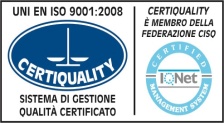 CertINT® 2012